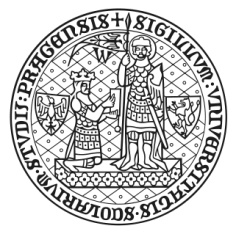 Univerzita Karlova, Fakulta sociálních věd,Smetanovo nábřeží 6, 110 01 Praha 1DIČ: CZ00216208IČO: 00216208     Bankovní spojení: xxxxxxxxxxxxxxxxxxxxxxxxxxxxxxxxxxxxxxxxxxxxx                                        Univerzita Karlova, Fakulta sociálních vědSmluvní podmínky   1. Uzavření smlouvy, účinnost smlouvy: Smlouva je platně uzavřena okamžikem písemného přijetí objednávky ve lhůtě uvedené v textu objednávky. Účinnosti nabývá smlouva dnem zveřejnění prostřednictvím registru smluv, pokud se na smlouvu taková povinnost ze zákona vztahuje, jinak dnem přijetí objednávky.  2. Objednatel požaduje dodat tyto dokumenty:  ) dodací listzáruční prohlášení uživatelská příručka v českém jazyce dokument k přepravěprohlášení o shoděrevizní zprávaprotokol o zaškolení obsluhyJiný doklad………………..  3. Platební podmínky: Objednatel neposkytuje zálohy; daňový doklad - faktura bude splňovat požadavky z. č. 235/2004 Sb., v pl. znění, z. č. 563/1991 Sb., v pl. znění. Platby budou provedeny bezhotovostním převodem na účet dodavatele. Fakturu lze vystavit nejdříve od účinnosti smlouvy a po poskytnutí řádného plnění.    4. Splatnost faktury:	21 kalendářních dnů od doručení faktury.  5. Záruka za dodané zboží: 24 měsíců ode dne převzetí zboží.  6. Odpovědnost za vady plnění. Dodavatel uzavřením smlouvy prohlašuje, že jím poskytnuté plnění bude bez vad a bude sloužit ke sjednanému účelu; odpovědnost za vadné plnění, případnou škodu se řídí příslušnými ustanoveními občanského zákoníku; odpovědnost ze záruky tím není dotčena.    7. Právní úprava. Smluvní závazky se řídí českým právním řádem, zejména příslušnými ustanoveními zákona č. 89/2012 Sb., občanský zákoník. 8. Zveřejnění smlouvy. Podmínky zveřejnění smlouvy se řídí z.č. 340/2015 Sb., o registru smluv, ve znění pozdějších předpisů.  9. Pokud smlouva podléhá ze zákona zveřejnění v registru smluv, zaslání smlouvy do registru smluv zajistí FSV neprodleně po uzavření smlouvy. FSV bude informovat dodavatele o provedení registrace tak, že mu zašle kopii potvrzení správce registru smluv o uveřejnění smlouvy bez zbytečného odkladu poté, kdy sama potvrzení obdrží, popř. již v průvodním formuláři vyplní příslušnou kolonku s ID datové schránky dodavatele. Objednávkač. 240190ObjednáváxxxxxxxxxxxxxxxxxxxxxxxxxxxxxxxxxxxxxxxxxxxxxxxxxxObjednáváTelefon: xxxxxxxxxxxxxxEmail: xxxxxxxxxxxxxxxxxxxxxxxxAdresa dodavateleBontonfilm Promotions s.r.o.Na Poříčí 1047/26110 00 Nové městoIČ: 03591832V Praze dne:9. 4. 2024Objednáváme si u Vaší firmy následující služby/zboží: Výrobu a potisk propagačních a dárkových předmětů při příležitosti 30. výročí fungování IMS a dopravu na adresu.100ks - Keramický hrnek černý, dvoubarevný potisk loga (vnitřní glazura žlutá/oranžová, baleno v krabičce) – 13 900,- Kč bez DPH120ks - Čokoládové tabulky s logem na obálce (česká výroba, výběr kakaové boby, složení: 72% hořká čokoláda) – 8 640,- Kč bez DPH500ks - Černá kulatá tužka z černého dřeva s dvoubarevným potiskem loga (česká výroba, máčené dřevo, černý matný lesk) – 5 500,- Kč bez DPH150ks - Černý poznámkový blok Classic A5 s pevnou obálkou a ražbou loga (linkovaný papír, gumička) – 16 950,- Kč150ks - Černá plátěná taška 340g/m2, dvoubarevný potisk loga (100% bavlna) – 20 700,- Kč bez DPH200ks - Propiska černá s dvoubarevný potiskem loga (modrá náplň) – 5 000,- kč bez DPH15kg - bonbon s obalem s tiskem loga (ovocný mix) – 7 770,- Kč bez DPHDoprava zboží na adresu institutu – 1 800,- Kč bez DPHPředpokládaná cena bez DPH: 80 260,- Kčvčetně DPH: 97 130,- KčDodací adresa: IMS FSV UK, U Kříže 8, Praha 5Dodací lhůta: 31. 5. 2024Fakturační adresa:Univerzita Karlova, Fakulta sociálních vědSmetanovo nábř. 6, 110 01 Praha 1Platba fakturou, ve které uveďte číslo této objednávky.Součástí objednávky jsou smluvní podmínky uvedené v této objednávce.Lhůta k přijetí objednávky je 5 kalendářních dnů od doručení objednávky.                       xxxxxxxxxxxxxxxxxxxxx                      xxxxxxxxxxxxxxx